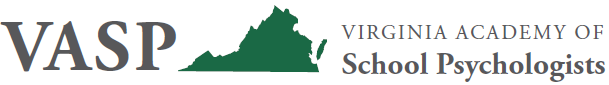 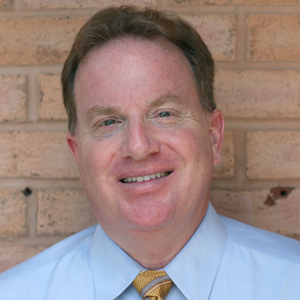 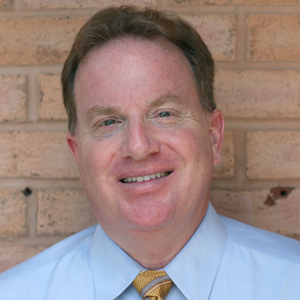 Program DescriptionThe Neuropsychology of Written Language Disorder:An Introduction to the FAWThis presentation will explore the neuropsychological underpinnings of the written language process.   For years, educators have struggled to cultivate more effective writing skills in their students, as well as remediate written language disorders.  The ability to generate and produce written language requires multiple linguistic skills involving both phonological and orthographical  functioning (the elementary components of language), efficient word retrieval skills, executive functioning skills to organize and plan our inner thoughts and ideas, and working memory to hold our thoughts in mind long enough for effective motor skills output. A breakdown in these fundamental cognitive, linguistic, or motoric processes can result in various subtypes of written language disorders.  Learning Objectives:(1)  Discuss national trends in written language, and explore gender differences in writing performances between boys and girls.  (2)  Discuss the neural architecture responsible for written language development in children and learn key brain regions responsible for the organization and production of writing skills.(3)  Discuss three specific subtypes of writing disorders, with particular emphasis on how“frontal lobe” processes such as working memory and executive functioning impact each subtype.(4)  Introduce the Feifer Assessment of Writing as a more effective diagnostic tool to determine subtypes of dysgraphia in children, as well as to provide targeted intervention strategies.  ADDITIONAL INFORMATIONFees VASP Members/Retired Members/Students - $90 Non-Members - $90 Registrants will receive an email on May 8th from the School Neuropsychology Institute that will provide you a username and password for their website, where you can watch the webinar whenever it is convenient for you. You will have access to the webinar for six months, although if you are a VASP member it is recommended that you watch prior to May 15th so that you can participate in the live Q&A (available to VASP members only). Handouts are included on their website. After you watch the webinar, you will complete a quiz and an evaluation form, after which you will receive a certificate for 3 hours of NASP and APA approved continuing education credits.  